МУНИЦИПАЛЬНОЕ  БЮДЖЕТНОЕ  УЧРЕЖДЕНИЕДОПОЛНИТЕЛЬНОГО ОБРАЗОВАНИЯ   «Детская школа искусств № . Йошкар-Олы»ОБРАЗОВАТЕЛЬНАЯ ПРОГРАММА   ДОПОЛНИТЕЛЬНАЯ  ОБЩЕРАЗВИВАЮЩАЯОБЩЕОБРАЗОВАТЕЛЬНАЯ ПРОГРАММА В ОБЛАСТИ МУЗЫКАЛЬНОГО ИСКУССТВА «ОСНОВЫ ВОКАЛЬНОГО ИСПОЛНИТЕЛЬСТВА»(срок обучения 4 года)Платные образовательные услугиЙошкар-Ола2017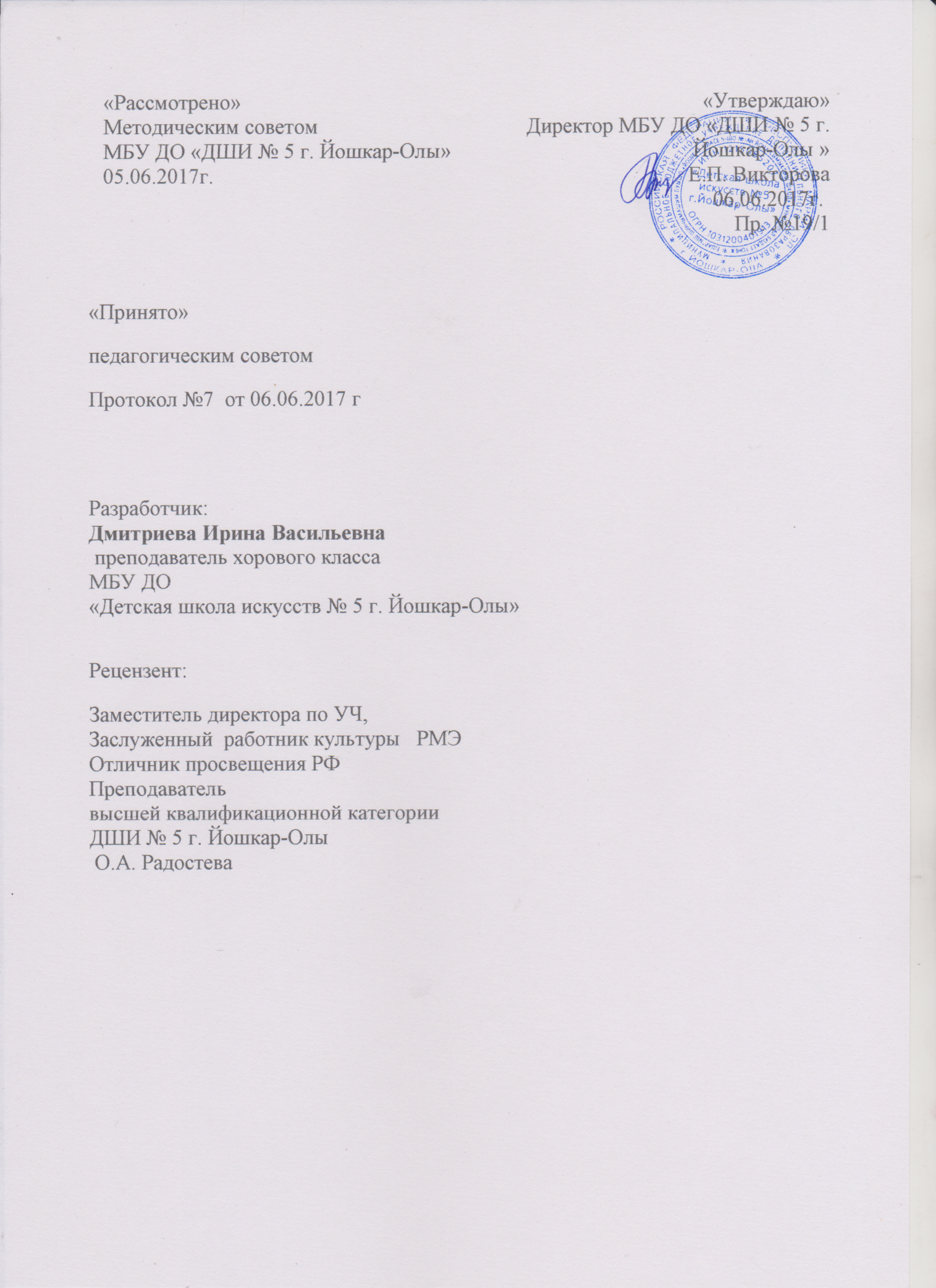 Содержание1. Пояснительная записка2. Планируемый результат освоения обучающимися дополнительной общеразвивающей программы в области музыкального искусства «Основы вокального исполнительства» 3. Учебный план 4. График образовательного процесса 5. Программы учебных предметов 6. Система и критерии оценок промежуточной и итоговой аттестации 7. Условия реализации образовательной программы 8. Программа методической деятельности  школы.I. ПОЯСНИТЕЛЬНАЯ ЗАПИСКА         Дополнительная общеразвиваюшая программа в области музыкального искусства «Основы вокального исполнительства» (далее - Программа) с 4-летним сроком освоения разработана в соответствии с «Рекомендациями по организации образовательной и методической деятельности при реализации общеразвивающих программ в области искусств», утвержденных приказом Министерства культуры Российской Федерации от  19 ноября . № 191-01-39/06-ГИ, на основе анализа деятельности МБУДО «Детская школа искусств №5 г. Йошкар-Олы» с учетом возможностей, предоставляемых к учебно-методическому комплексу образовательного учреждения. 	Программа  является нормативно-управленческим документом муниципального бюджетного образовательного учреждения дополнительного образования детей «Детская школа искусств №5 г. Йошкар-Олы», определяет содержание и организацию  образовательного процесса с учетом возрастных и индивидуальных особенностей обучающегося и направлена на:создание условий для художественного образования, эстетического воспитания, духовно-нравственного развития детей;приобретение детьми знаний, умений и навыков музыкального исполнительства (фортепиано, баян, аккордеон, балалайка, домра, гитара, сольное пение), позволяющих творчески исполнять музыкальные произведения в соответствии с необходимым уровнем музыкальной грамотности;приобретение детьми умений и навыков сольного, ансамблевого исполнительства;приобретение детьми опыта творческой деятельности;овладение детьми духовными и культурными ценностями народов мира;приобщение детей к коллективному музицированию;переходу одаренных детей для обучения на дополнительные пердпрофессиональные   образовательные программы в области музыкального искусства.                                                                                                                         Программа разработана с учетом сохранения единства образовательного пространства Российской Федерации в сфере культуры и искусства.	Реализация общеразвивающей программы в области искусств способствует:- формированию у обучающихся эстетических взглядов, нравственных установок и потребности общения с духовными ценностями, произведениями искусства;- воспитанию активного слушателя, зрителя, участника творческой самодеятельности.С этой целью содержание программы в области искусств  основывается на реализации учебных предметов как в области художественно-творческой деятельности, так и в области историко-теоретических знаний об искусстве.Основываясь на достигнутых результатах и традициях детской школы искусств, учитывая тенденции развития художественного образования 
в регионе и России, сформулированы приоритетные направления образовательной программы:	воспитание и развитие у обучающихся личностных качеств, позволяющих уважать и принимать духовные и культурные ценности разных народов;формирование у обучающихся эстетических взглядов, нравственных установок и потребности общения с духовными ценностями;формирование у обучающихся умения самостоятельно воспринимать и оценивать культурные ценности;воспитание детей в творческой атмосфере, обстановке доброжелательности, эмоционально-нравственной отзывчивости, а также профессиональной требовательности;формирование у одаренных детей комплекса знаний, умений и навыков, позволяющих в дальнейшем перейти на  дополнительные предпрофессиональные образовательные программы в области музыкального искусства;выработку у обучающихся личностных качеств, способствующих освоению в соответствии с программными требованиями учебной информации, умению планировать свою домашнюю работу, приобретению навыков творческой деятельности, в том числе коллективного музицирования, осуществлению самостоятельного контроля за своей учебной деятельностью, умению давать объективную оценку своему труду, формированию навыков взаимодействия с преподавателями, концертмейстерами и обучающимися в образовательном процессе, уважительного отношения к иному мнению и художественно-эстетическим взглядам, пониманию причин успеха/неуспеха собственной учебной деятельности, определению наиболее эффективных способов достижения результата.Срок освоения Программы для детей, поступивших в образовательное учреждение в первый класс с 6,6 до 14 лет, составляет 4 года. Форма обучения – очная.По окончании Программы выдается свидетельство, установленного Школой образца.II. ПЛАНИРУЕМЫЙ РЕЗУЛЬТАТ ОСВОЕНИЯ ОБУЧАЮЩИМИСЯ ОБРАЗОВАТЕЛЬНОЙ ПРОГРАММЫРезультатом освоения общеразвивающей программы в области музыкального искусства является приобретение обучающимися следующих знаний, умений и навыков:в области исполнительской подготовки:- навыков исполнения музыкальных произведений (сольное исполнение, коллективное исполнение);- умений использовать выразительные средства для создания художественного образа;- умений самостоятельно разучивать музыкальные произведения различных жанров и стилей;- навыков публичных выступлений;- навыков общения со слушательской аудиторией в условиях музыкально-просветительской деятельности образовательной организации.в области историко-теоретической подготовки:- первичных знаний о музыкальных жанрах и основных стилистических направлениях;- знаний лучших образцов мировой музыкальной культуры (творчество великих композиторов, выдающихся отечественных и зарубежных произведений в области музыкального искусства);- знаний основ музыкальной грамоты;- знаний основных средств выразительности, используемых в музыкальном искусстве;- знаний наиболее употребляемой музыкальной терминологии.Результаты освоения Программы по учебным  предметам отражают: Сольное пение:- овладение основными приемами  пения звукоизвлечения, голосоведения, правильное использование их на практике,- умение исполнять произведение в характере, соответствующем данному стилю и эпохе, анализируя свое исполнение,- умение самостоятельно разбирать вокальные  произведения, Сольфеджио:-   сформированный комплекс знаний, умений и навыков, отражающий наличие у обучающегося художественного вкуса, сформированного звуковысотного музыкального слуха и памяти, чувства лада, метроритма, знания музыкальных стилей, способствующих творческой самостоятельности, в том числе:-  первичные теоретические знания, в том числе, профессиональной музыкальной терминологии;-  умение сольфеджировать одноголосные, двухголосные музыкальные примеры, записывать музыкальные построения средней трудности с использованием навыков слухового анализа, слышать и анализировать аккордовые и интервальные цепочки;-  умение осуществлять анализ элементов музыкального языка;-  умение импровизировать на заданные музыкальные темы или ритмические построения; -  навыки владения элементами музыкального языка (исполнение на инструменте, запись по слуху и т.п.).Беседы о музыке:  составляющих, в том числе о музыкальных инструментах, исполнительских коллективах (хоровых, оркестровых), основных жанрах;– способность проявлять эмоциональное сопереживание в процессе восприятия музыкального произведения;– умение проанализировать и рассказать о своем впечатлении от прослушанного музыкального произведения, провести ассоциативные связи с фактами своего жизненного опыта или произведениями других видов искусств.История о музыке:– первичные знания о роли и значении музыкального искусства в системе культуры, духовно-нравственном развитии человека;– знание творческих биографий зарубежных и отечественных композиторов согласно программным требованиям; – знание в соответствии с программными требованиями музыкальных произведений зарубежных и отечественных композиторов различных исторических периодов, стилей, жанров и форм от эпохи барокко до современности;– умение исполнять на музыкальном инструменте тематический материал пройденных музыкальных произведений; – навыки по выполнению теоретического анализа музыкального произведения – формы, стилевых особенностей, жанровых черт, фактурных, метроритмических, ладовых особенностей;– знание основных исторических периодов развития зарубежного и отечественного музыкального искусства во взаимосвязи с другими видами искусств (изобразительного, театрального, киноискусства, литературы), основные стилистические направления, жанры; – знание особенностей национальных традиций, фольклорных истоков музыки;                 Хор: – знание начальных основ хорового искусства, вокально-хоровых особенностей хоровых партитур, художественно-исполнительских возможностей хорового коллектива;– умение передавать авторский замысел музыкального произведения с помощью органического сочетания слова и музыки;– навыки коллективного хорового исполнительского творчества; – сформированные практические навыки исполнения авторских, народных хоровых и вокальных ансамблевых произведений отечественной и зарубежной музыки, в том числе хоровых произведений для детей;– наличие практических навыков исполнения партий в составе вокального ансамбля и хорового коллектива.Дополнительный инструментразвитие общей музыкальной грамотности ученика и расширение его музыкального кругозора, а также воспитание в нем любви к классической музыке и музыкальному творчеству; владение основными видами фортепианной техники для созданияхудожественного образа, соответствующего замыслу автора музыкального произведения; формирование комплекса исполнительских навыков и умений игры нафортепиано с учетом возможностей и способностей учащегося; овладение основными видами штрихов - non legato, legato, staccato;развитие музыкальных способностей: ритма, слуха, памяти, музыкальности, эмоциональности; овладение основами музыкальной грамоты, необходимыми для владения инструментом фортепиано в рамках программных требований;обучение навыкам самостоятельной работы с музыкальным материалом, чтению с листа нетрудного текста, игре в ансамбле; владение средствами музыкальной выразительности:звукоизвлечением, штрихами, фразировкой, динамикой,развитие интереса к музицированию и осознанного восприятия музыки.III. УЧЕБНЫЙ ПЛАН 3.1. Общеразвивающая программа «Основы вокального исполнительства» включает  в себя учебный план, которые являются её неотъемлемой частью с нормативным сроком освоения 4 года.     	Учебный план, определяют содержание и организацию образовательного процесса в  Школе по программе «Основы вокального исполнительства». Учебный план программы «Основы вокального исполнительства» предусматривает максимальную, самостоятельную и аудиторную нагрузку обучающихся.   Учебные планы разработаны в соответствии с графиком образовательного процесса Школы  и сроков обучения по программе «Основы вокального исполнительства», а также отражают структуру программы «Основы вокального исполнительства»:- наименования предметных областей и разделов;- форм проведения учебных занятий;- промежуточной и итоговой аттестации обучающихся с обозначением ее форм и их наименований. Учебные планы определяют перечень, последовательность изучения учебных предметов по годам обучения и учебным полугодиям, формы промежуточной аттестации, объем часов по каждому учебному предмету (максимальную, самостоятельную и аудиторную нагрузку обучающихся). Учебный план программы «Основы вокального исполнительства» содержит следующие предметные области (далее ПО): - ПО.01. Учебные предметы исполнительской подготовки;- ПО.02. Учебные предметы историко-теоретической подготовки;и раздел  аттестация.Таблица 1.IV. ГРАФИК ОБРАЗОВАТЕЛЬНОГО ПРОЦЕССА4.1. График образовательного процесса определяет его организацию и отражает: срок реализации программы «Основы вокального исполнительства», бюджет времени образовательного процесса (в неделях), предусмотренного на аудиторные занятия, промежуточную и итоговую аттестацию обучающихся, каникулы.4.2. При реализации программы «Основы вокального исполнительства» продолжительность учебных занятий, равная одному академическому часу, определяется Уставом Школы  и составляет 40 минут. V. ПРОГРАММЫ УЧЕБНЫХ ПРЕДМЕТОВОбщеразвивающая программа «Основы вокального исполнительства» устанавливает планируемые результаты освоения следующих учебных предметов в соответствии с учебным планом: Общеразвивающая программа «Основы вокального исполнительства»  устанавливает планируемые результаты освоения следующих учебных предметов в соответствии с учебным планом: ПО.01. Учебные предметы исполнительской подготовки1. Аннотация на программы по учебному предметуПО.01. УП.01. «сольное пение» Пояснительная записка Программы учебного предмета «Основы вокального исполнительства» разработана на основе «Рекомендаций по организации образовательной и методической деятельности при реализации общеразвивающих программ в области искусств», утвержденных приказом Министерства культуры Российской Федерации, а также с учетом многолетнего педагогического опыта в области исполнительства на народных музыкальных инструментах в детских школах искусств.Предлагаемая программа рассчитана на четырехлетний срок обучения.Возраст детей, приступающих к освоению программы  6,6 – 14 лет.Программы предполагает достаточную свободу в выборе репертуара и направлена, прежде всего, на развитие интересов самого обучающегося.Недельная нагрузка по предмету «Основы вокального исполнительства» составляет 2 часа в неделю. Занятия проходят в индивидуальной форме. Программа предполагает проведение итоговой аттестации в форме экзамена. Срок реализации учебного предмета «Основы инструментального исполнительства»  рассчитан на 4 года обучения. Продолжительность учебных занятий составляет 35 недельОбязательная аудиторная  нагрузка ученика – 210 часов; самостоятельная внеаудиторная нагрузка – 210 часов.Колективное музицирование: Аннотация на программу по учебному предметуПО.01. УП.02.    Учебный предмет «Хор» направлен на: – знание начальных основ хорового искусства, вокально-хоровых особенностей хоровых партитур, художественно-исполнительских возможностей хорового коллектива;– умение передавать авторский замысел музыкального произведения с помощью органического сочетания слова и музыки;– навыки коллективного хорового исполнительского творчества; – сформированные практические навыки исполнения авторских, народных хоровых и вокальных ансамблевых произведений отечественной и зарубежной музыки, в том числе хоровых произведений для детей;– наличие практических навыков исполнения партий в составе вокального ансамбля и хорового коллектива.Срок реализации учебного предмета «Хор»   рассчитан на 4 года обучения со 1 по 4 класс. Продолжительность учебных занятий составляет 35 недельОбязательная аудиторная  нагрузка ученика – 35 часов; самостоятельная внеаудиторная нагрузка – 35 часов.Учебный предмет по выборуАннотация на программу по учебному предметуПО.01. УП.03. «Дополнительный инструмент (фортепиано)» Пояснительная запискаУчебный предмет «Дополнительный инструмент (фортепиано)»   направлен на приобретение детьми знаний, умений и навыков игры на инструменте, получение ими художественного образования, а также на эстетическое воспитание и духовно- нравственное развитие ученика. 	Учебный предмет «Дополнительный инструмент (фортепиано)»   расширяет представления учащихся об исполнительском искусстве, формирует специальные исполнительские умения и навыки. 	Обучение игре на инструменте включает в себя музыкальную грамотность, чтение с листа, необходимые навыки самостоятельной работы. 	Предмет «Дополнительный инструмент (фортепиано)»  наряду с другими предметами учебного плана является одним из звеньев музыкального воспитания и подготовки учащихся-инструменталистов.Для успешного и полноценного обучения в детской школе искусств обучающихся предлагается изучение  курса ознакомления с дополнительным инструментом по выбору.  Срок реализации учебного предмета «Дополнительный инструмент (фортепиано)»   рассчитан на 3 года обучения со 2 по 4 класс. Продолжительность учебных занятий составляет 35 недель.Обязательная аудиторная  нагрузка ученика – 35 часов; самостоятельная внеаудиторная нагрузка – 35 часов.«Дополнительный инструмент (фортепиано)»  предмет  вариативной направленности,  изучается по желанию потребителя.ПО.02. Учебные предметы историко-теоретической подготовки Аннотация на программу по учебному предметуПО.02. УП.01. «Сольфеджио» Пояснительная записка«Сольфеджио» является обязательным учебным предметом в детской школе искусств, реализующим программу общеразвивающего обучения. Уроки музыкальной грамоты развивают такие музыкальные данные как слух, память, ритм, помогают выявлению творческих задатков учеников, знакомят с теоретическими основами музыкального искусства. Наряду с другими занятиями они способствуют расширению музыкального кругозора, формированию музыкального вкуса, пробуждению любви к музыке.Полученные на уроках основы музыкальной грамоты знания и формируемые умения и навыки должны помогать ученикам в их занятиях на инструменте, а также в изучении других учебных предметов дополнительных общеразвивающих общеобразовательных программ в области искусств.Срок реализации учебного предмета «Сольфеджио» рассчитан на 4 года обучения. Продолжительность учебных занятий составляет 35 недельОбязательная аудиторная  нагрузка ученика – 105 часов; самостоятельная внеаудиторная нагрузка – 105 часов. Аннотация на программу по учебному предметуПО.02. УП.02. «Беседы о музыке» Пояснительная запискаПредмет «Беседы о музыке» направлен на создание предпосылок для творческого, музыкального и личностного развития учащихся, формирование эстетических взглядов на основе развития эмоциональной отзывчивости и овладения навыками восприятия музыкальных произведений, приобретение детьми опыта творческого взаимодействия в коллективе.                                                                                                                                                   Программа учитывает возрастные и индивидуальные особенности обучающихся и ориентирована на:развитие художественных способностей детей и формирование у обучающихся потребности общения с явлениями музыкального искусства;воспитание детей в творческой атмосфере, обстановке доброжелательности, способствующей приобретению навыков музыкально-творческой деятельности;●	формирование   у обучающихся следующих знаний,   умений   и   навыков:   - первичных знаний о музыкальных жанрах и основных стилистических направлениях;    - знаний лучших образцов мировой музыкальной культуры (творчество великих композиторов, выдающихся отечественных и зарубежных произведений в области музыкального искусства);                                                                                                                                        - знаний основных средств выразительности, используемых в музыкальном искусстве;                                   - знание наиболее употребляемой музыкальной терминологии.«Беседы о музыке» находится в непосредственной связи с другими учебными предметами, такими, как «Сольфеджио» и занимает важное место в системе обучения детей. Этот предмет является базовой составляющей для последующего изучения предметов в области теории и истории музыки, а также необходимым условием в освоении учебных предметов в области музыкального исполнительства.Срок реализации учебного предмета «Беседы о музыке» рассчитан на 3 года обучения. Продолжительность учебных занятий составляет 35 недельОбязательная аудиторная  нагрузка ученика – 105 часов; самостоятельная внеаудиторная нагрузка – 52,5 часов.Аннотация на программу по учебному предметуПО.02. УП.03.    Учебный предмет «История музыки»Учебный предмет направлен на:– первичные знания о роли и значении музыкального искусства в системе культуры, духовно-нравственном развитии человека;– знание творческих биографий зарубежных и отечественных композиторов согласно программным требованиям; – знание в соответствии с программными требованиями музыкальных произведений зарубежных и отечественных композиторов различных исторических периодов, стилей, жанров и форм от эпохи барокко до современности;– умение исполнять на музыкальном инструменте тематический материал пройденных музыкальных произведений; – навыки по выполнению теоретического анализа музыкального произведения – формы, стилевых особенностей, жанровых черт, фактурных, метроритмических, ладовых особенностей;– знание основных исторических периодов развития зарубежного и отечественного музыкального искусства во взаимосвязи с другими видами искусств (изобразительного, театрального, киноискусства, литературы), основные стилистические направления, жанры; – знание особенностей национальных традиций, фольклорных истоков музыки; – знание профессиональной музыкальной терминологии;Срок реализации учебного предмета «История музыки»   рассчитан на 1 год обучения с 4 класса. Продолжительность учебных занятий составляет 35 недельОбязательная аудиторная  нагрузка ученика – 35 часов; самостоятельная внеаудиторная нагрузка – 35 часов.VI. СИСТЕМА И КРИТЕРИИ ОЦЕНОК ПРОМЕЖУТОЧНЫХ И ИТОГОВЫХ АТТЕСТАЦИЙОценка качества реализации образовательной программы включает в себя текущий контроль успеваемости, промежуточную и итоговую аттестацию обучающихся.В качестве средств текущего контроля успеваемости используются такие формы, как контрольные работы, устные опросы, письменные работы, тестирование, концерты, прослушивания. Текущий контроль успеваемости обучающихся проводится в счет аудиторного времени, предусмотренного на учебный предмет.Промежуточная аттестация проводится в форме контрольных уроков. Контрольные уроки проходят в виде академических концертов, исполнения концертных программ, письменных работ и устных опросов. Контрольные уроки в рамках промежуточной аттестации проводятся на завершающих полугодие учебных занятиях в счет аудиторного времени, предусмотренного на учебный предмет.  При проведении контрольной работы качество подготовки обучающегося оценивается по пятибалльной  шкале: «отлично»; «хорошо»; «удовлетворительно»; «неудовлетворительно». По завершении изучения учебных предметов по итогам промежуточной аттестации обучающимся выставляется оценка, которая заносится в свидетельство об окончании детской школы искусств. По окончании полугодий учебного года оценки выставляются по каждому изучаемому предмету. Оценки обучающимся могут выставляться и по окончании четверти.Итоговая аттестация проводится в форме:1) экзамена – Сольное пение2) зачета - Сольфеджио; Система оценок в рамках итоговой  аттестации предполагает пятибалльную шкалу в абсолютном значении:«5» - отлично; «4»- хорошо; «3» - удовлетворительно; «2»- неудовлетворительно.Сольное пениеОценка «5» («отлично»):-  артистичное поведение на сцене;-  увлечённость исполнением;-  художественное исполнение средств музыкальной выразительности в соответствии с содержанием музыкального произведения;-  слуховой контроль собственного исполнения; -  корректировка игры при необходимой ситуации; -  свободное владение специфическими технологическими видами исполнения;-  убедительное понимание чувства формы; -  выразительность интонирования; -  единство темпа;-  ясность ритмической пульсации;-  яркое динамическое разнообразие.Оценка «4» («хорошо»):-  незначительная нестабильность психологического поведения на сцене;- грамотное понимание формообразования произведения, музыкального языка, средств музыкальной выразительности;-  недостаточный слуховой контроль собственного исполнения;  -  стабильность воспроизведения нотного текста;-  выразительность интонирования;-  попытка передачи динамического разнообразия; -  единство темпа.Оценка «3» («удовлетворительно»):-  неустойчивое психологическое состояние на сцене;-  формальное прочтение авторского нотного текста без образного осмысления музыки;-  слабый слуховой контроль собственного исполнения;-  ограниченное понимание динамических, аппликатурных, технологических задач;-  темпо-ритмическая неорганизованность;-  слабое реагирование на изменения фактуры, артикуляционных штрихов;-  однообразие и монотонность звучания..Оценка «2» («неудовлетворительно»):-  частые «срывы» и остановки при исполнении;-  отсутствие слухового контроля собственного исполнения;-  ошибки в воспроизведении нотного текста;-  низкое качество звукоизвлечения и звуковедения; -  отсутствие выразительного интонирования;-  метро-ритмическая неустойчивость.Сольфеджио               Оценка «5» («отлично»):-  вокально-интонационные навыки:чистота интонации;ритмическая точность;синтаксическая осмысленность фразировки;выразительность исполнения;владение навыками пения с листа;- ритмические навыки:владение навыками вычленения, осмысления и исполнения метроритмических соотношений в изучаемых произведениях;-  слуховой анализ и  музыкальный диктант: владение навыками осмысленного слухового восприятия законченных музыкальных построений и отдельных элементов музыкальной речи;владение навыками записи прослушанных ритмических и мелодических построений и отдельных элементов музыкальной речи;- творческие навыки:умение самостоятельно применять полученные знания и умения в творческой деятельности;- теоретические знания по музыкальной грамоте и элементарной теории музыки в соответствии с программными требованиями.Оценка «4» («хорошо»):-  вокально-интонационные навыки:не достаточно чистая интонация;не достаточная ритмическая точность;синтаксическая осмысленность фразировки;выразительность исполнения;не достаточное владение навыками пения с листа;- ритмические навыки:владение навыками вычленения, осмысления и исполнения метроритмических соотношений в изучаемых произведениях;-  слуховой анализ и  музыкальный диктант: владение навыками осмысленного слухового восприятия законченных музыкальных построений и отдельных элементов музыкальной речи;не достаточное владение навыками записи прослушанных ритмических и мелодических построений  и отдельных элементов музыкальной речи;- творческие навыки:умение самостоятельно применять полученные знания и умения в творческой деятельности;- теоретические знания по музыкальной грамоте и элементарной теории музыки в соответствии с программными требованиями.Оценка «3» («удовлетворительно»):-  вокально-интонационные навыки:не точная интонация;не достаточная ритмическая точность;синтаксическая осмысленность фразировки;не достаточная выразительность исполнения;слабое владение навыками пения с листа;- ритмические навыки:слабое владение навыками вычленения, осмысления и исполнения метроритмических соотношений в изучаемых произведениях;-  слуховой анализ и  музыкальный диктант: слабое владение навыками осмысленного слухового восприятия законченных музыкальных построений и отдельных элементов музыкальной речи;слабое владение навыками записи прослушанных ритмических и мелодических построений  и отдельных элементов музыкальной речи;- творческие навыки:не умение самостоятельно применять полученные знания и умения в творческой деятельности;- теоретические знания по музыкальной грамоте и элементарной теории музыки в соответствии с программными требованиями.Оценка «2» («неудовлетворительно»):-  вокально-интонационные навыки:- не точная интонация;- ритмическая неточность;- отсутствие синтаксической осмысленности фразировки;- не выразительное исполнение;- не владение навыками пения с листа;- ритмические навыки:- не владение навыками вычленения, осмысления и исполнения метроритмических соотношений в изучаемых произведениях;-  слуховой анализ и музыкальный диктант: - не владение навыками осмысленного слухового восприятия законченных музыкальных построений и отдельных элементов музыкальной речи;- не владение навыками записи прослушанных ритмических и мелодических построений  и отдельных элементов музыкальной речи;- творческие навыки:неумение самостоятельно применять полученные знания и умения в творческой деятельности;- не соответствие уровня теоретических знаний по музыкальной грамоте и элементарной теории музыки  программным требованиям.VII. УСЛОВИЯ РЕАЛИЗАЦИИ ОБРАЗОВАТЕЛЬНОЙ ПРОГРАММЫПриобщение подрастающего поколения к различным видам искусств, постижение основ музыкального искусства при реализации общеразвивающей программы предусмотрены аудиторные и внеаудиторные (самостоятельные) занятия. При этом аудиторные занятия проводиться по группам (групповые и мелкогрупповые занятия) и индивидуально.Количество обучающихся при групповой форме занятий - от 4-х до 10 человек, (в исключительных случаях, при небольшом числе учащихся, допустимо меньшее число человек в группе).Продолжительность академического часа устанавливается Уставом образовательной организации и составляет 40 минут.	Объем самостоятельной работы обучающихся в неделю определяется с учетом минимальных затрат на подготовку домашнего задания, параллельного освоения детьми программ общеобразовательных программ и планируется по учебным предметам следующим образом:«Сольное пение – по 2 часа в неделю;  «Сольфеджио» – 1  час в неделю;  «Слушание музыки» – 1 час в неделю; (до 4 класса)«Беседы о музыке» 1 час в неделю (с 4 класса)«Хор» 1 час в неделю«Дополнительный инструмент»  – 0,5 часа в неделю (со 2го класса).С целью обеспечения сбалансированной организации образовательной деятельности в детской школе искусств при реализации предпрофессиональных и общеразвивающих программ устанавливаются общие временные сроки по продолжительности учебного года, каникулярному времени, академическому часа: продолжительность учебного года в объеме 39 недель, продолжительность учебных занятий 32- 35 недель, в течение учебного года продолжительность каникул - не менее 4-х недель. Продолжительность летних каникул - не менее 13 недель.Качество реализации Программы в области музыкального искусства обеспечиваться за счет:доступности, открытости, привлекательности для детей и их родителей (законных представителей) содержания общеразвивающей программы в области музыкального искусства;наличия комфортной развивающей образовательной среды;наличия качественного состава педагогических работников, имеющих среднее профессиональное или высшее образование, соответствующее профилю преподаваемого учебного предмета.Учебный год для педагогических работников составляет 44 недели, из которых 34 - 35 недель - реализация аудиторных занятий. В остальное время деятельность педагогических работников должна быть направлена на методическую, творческую, культурно-просветительскую работу, а также освоение дополнительных образовательных программ.Образовательная организация взаимодействует с другими образовательными организациями, реализующими образовательные программы в области искусств, с целью обеспечения возможности восполнения недостающих кадровых ресурсов, ведения постоянной методической поддержки, использования передовых педагогических технологий.Финансирование реализации общеразвивающей программы в области музыкального искусства осуществляться в объеме, позволяющем обеспечивать качество образования.Реализация общеразвивающей программы в области музыкального искусства обеспечивается учебно-методической документацией (учебниками, учебно-методическими изданиями, конспектами лекций, аудио и видео материалами) по всем учебным предметам. Внеаудиторная (домашняя) работа обучающихся также сопровождается методическим обеспечением и обоснованием времени, затрачиваемого на ее выполнение.Внеаудиторная работа используется обучающимися на выполнение домашнего задания, просмотры видеоматериалов в области музыкального искусства, посещение учреждений культуры (театров, филармоний, цирков, концертных залов, музеев и др.), участие обучающихся в творческих мероприятиях, проводимых образовательной организацией.Выполнение обучающимся домашнего задания контролируется преподавателем.Реализация общеразвивающей программы в области музыкального искусства обеспечивается доступом каждого обучающегося к библиотечным фондам и фондам фонотеки, аудио и видеозаписей, формируемым в соответствии с перечнем учебных предметов учебного плана программы.Во время самостоятельной работы обучающиеся обеспечены доступом к сети Интернет.Библиотечный фонд образовательной организации укомплектован печатными и/или электронными изданиями основной и дополнительной учебной и учебно-методической литературы по всем учебным предметам. Библиотечный фонд помимо учебной литературы включает официальные, справочно-библиографические и периодические издания в расчете 2 экземпляра на каждые 100 обучающихся.Материально-технические условия образовательной организации обеспечивают возможность достижения обучающимися результатов, предусмотренных общеразвивающей программой в области музыкального искусства, разработанной образовательной организацией.Материально-техническая база  детской школы искусств соответствует санитарным и противопожарным нормам, нормам охраны труда. Для реализации Программы имеется необходимый перечень учебных аудиторий, специализированных кабинетов и материально-технического обеспечения, который включает в себя:концертный зал с роялем и пианино, пультами и звукотехническим оборудованием,библиотеку,учебные аудитории для групповых, мелкогрупповых и индивидуальных занятий, учебные аудитории для занятий по учебным предметам «Основы инструментального исполнительства», «Сольфеджио», «Беседы о музыке», «История музыки» «Дополнительный инструмент»   со специализированным оборудованием,  необходимыми инструментами.Учебные аудитории имеют звукоизоляцию.	В Школе созданы условия для содержания, своевременного обслуживания и ремонта музыкальных инструментов. Выступления учебного ансамбля народных инструментов обеспечены  сценическими костюмами.
                                          Методическая деятельность:
            Направлять методическую деятельность на совершенствование образовательного процесса (в том числе – образовательных программ, форм и методов обучения), с учётом развития творческой индивидуальности ученика. Руководит методической деятельностью – методический совет.
Основная направленность методической деятельности:
- профессиональное развитие педагогических работников должно обеспечиваться освоением дополнительных профессиональных ОП в объеме не менее 16 часов, не реже чем один раз в три года в ОУ, имеющих лицензию на осуществление образовательной деятельности.
- взаимодействие с другими образовательными учреждениями, реализующими образовательные программы в области музыкального искусства, в том числе и профессиональные, с целью обеспечения возможности восполнения недостающих кадровых ресурсов,
- проведение постоянной методической работы – открытые уроки, мастер – классы, рефераты, методические разработки, знакомство с новой музыкальной литературой и т. д.
- получение консультаций по вопросам реализации программы «Основы музыкального исполнительства», 
- использования передовых педагогических технологий. 
- обеспечение педагогов учебно – методической документацией, 
- использование в работе учебников, хрестоматий, нотных изданий, аудио-, видеоматериалов и другого учебного и развивающего материала.
                                   Культурно-просветительская деятельность:
- организация творческой и культурно-просветительской деятельности совместно с другими детскими школами искусств, в том числе по различным видам искусств, ОУ среднего профессионального и высшего профессионального образования, реализующими основные профессиональные образовательные программы в области музыкального искусства;
- развитие творческих способностей учеников;
- пропаганда среди различных слоёв населения лучших достижений отечественного и зарубежного искусства, их приобщение к духовным ценностям;
- участие в мероприятиях патриотической направленности;
- лекции – концерты;
- творческие коллективы должны участвовать в творческих мероприятиях и культурно-просветительской деятельности школы.Таблица 1Учебный планпо программе «Основы вокального исполнительства»Нормативный срок обучения – 4 года.Для обучающихся в возрасте от 6,6 -14 лет.Продолжительность занятий – 40 минут.*«Дополнительный инструмент (фортепиано)»  предмет  вариативной направленности,  изучается по желанию потребителя.По окончании выдается свидетельство.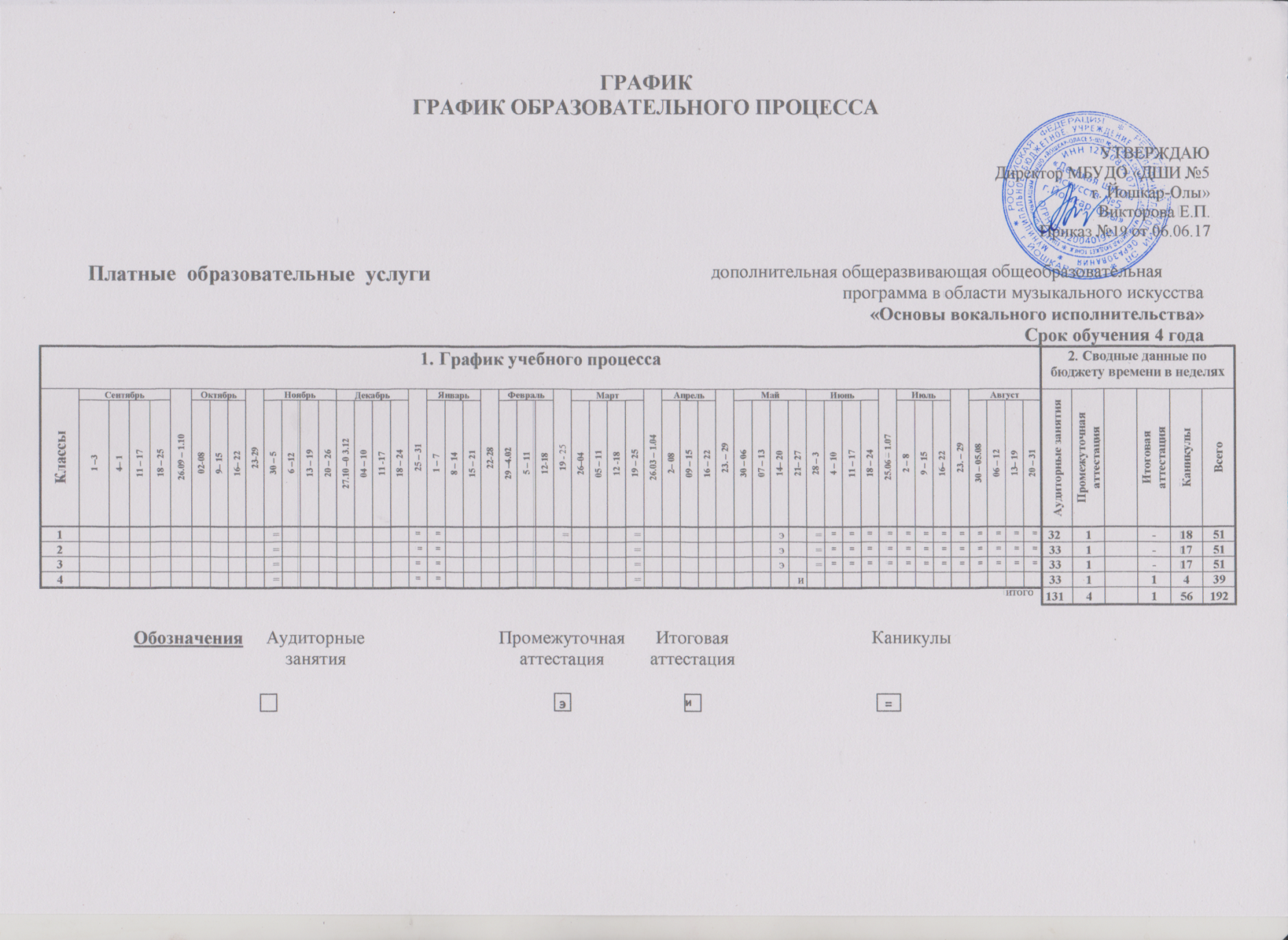 Наименование предметов                  год                        обучения1234Форма занятийКол-во занятийв учебный годКол-во занятий за весь период обученияКол-во часов в неделюКол-во часов в неделюКол-во часов в неделюКол-во часов в неделюКол-во часов в неделюПО.01 Музыкальное исполнительствоПО.01 Музыкальное исполнительствоПО.01 Музыкальное исполнительствоПО.01 Музыкальное исполнительствоПО.01 Музыкальное исполнительствоУП.01.Сольное пение2222Индивидуальная70280УП.02. Хор1111Групповая35140УП.03. Дополнительный инструмент *0,50,50,5Индивидуальная16,549,5ПО.02. Теория и история музыкиПО.02. Теория и история музыкиПО.02. Теория и история музыкиПО.02. Теория и история музыкиПО.02. Теория и история музыкиПО.02. Теория и история музыкиУП.01 Сольфеджио1111мелкогрупповая35140УП.02. Беседы о музыке111мелкогрупповая35105УП.03. История музыки 1мелкогрупповая3535